PREFEITURA MUNICIPAL DE RIBEIRÃO CORRENTE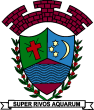 DEPARTAMENTO DE EDUCAÇÃOE.M.E.B. “JORNALISTA GRANDUQUE JOSÉ”Rua Marechal Deodoro, 815 – Bairro Centro – Ribeirão Corrente - SP. CEP: 14445-000 - Fone: (16) 3749.1017Ato de Criação: Lei Municipal Nº 986, de 20 de março de 2008Email - granduquejose@educacao.sp.gov.brPeríodo de Estudo em Casa -  Distanciamento Social – Covid-19 Revisão de Geografia – 1° Bimestre – 2020 – 6º ano– Professora: Elisângela/Talita7ª Semana: 18 a 22 de Maio – 3 aulasOrientações:- Corrigir os exercícios da revisão – semana 4 a 8 de maio.1. Enumere corretamente com base nos conceitos de paisagem natural e paisagem cultural:(1) Paisagem Natural			(2) Paisagem Cultural( 2 ) Parque ambiental criado no espaço urbano de uma cidade( 1) Reserva ambiental em área rural( 2) Hotel fazenda reservado para o turismo( 1 ) Floresta equatorial não ocupada pelo homem( 2) A rua de uma cidade industrializada( 2 ) Área do espaço urbano dedicada à promoção de práticas culturais2. Observe a rosa dos ventos e complete as lacunas com os respectivos pontos, indicando o nome a abreviatura de cada um deles. Observe o exemplo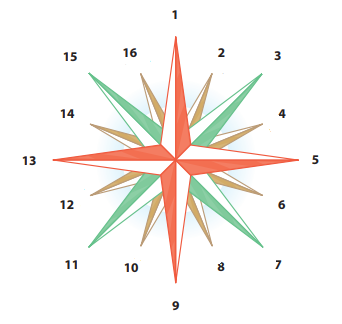 1. Quando falamos de latitude, é correto afirmar que ela é determinada pelaLinha do Equador. 2. Quando falamos de longitude, é correto afirmar que ela é determinada pelo Meridiano de Greenwich3. Numere corretamente:( 1 ) Crosta 			( 2 ) Manto 		( 3 ) Núcleo 	(3) Camada que se localiza no centro da Terra(1 ) Camada superficial da Terra          (2 ) Camada que está abaixo da crosta4. Sobre os movimentos realizado pela Terra, responda:Como se chama o movimento que a Terra faz em torno de si mesmaRotaçãoComo se chama o movimento que a Terra faz em torno do solTranslaçãoQual movimento dura 24 horas RotaçãoQual movimento produz as estações do ano TranslaçãoQual movimento produz os diasRotação5. Na imagem abaixo realize as seguintes atividades:a) Escreva o nome dos principais paralelos do planeta Terra.b) Escreva o nome das zonas climáticas do planeta Terra.c) Utilizando cores diferentes pinte as zonas climáticas do planeta Terra.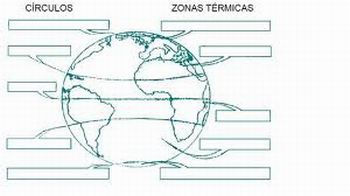 